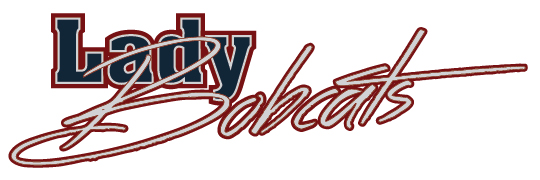 whatPitching and Skills Clinic - Ages 12 and Older

Pitchers - will throw and work on multiple pitches.  (Recommended for a parent to stay and catch your daughter).

Positional players - will focus on throwing and fielding.TIME:  5:00 - 5:45pm______________________________________________________Hitting Clinic - Ages 12 and Older

All athletes will be coached in the mechanics and skills of hitting in softball. The hitting clinic will include fun drills and competitive activities to help develop the proper hitting mechanics and provide athletes with a strong, smooth swing.TIME:  5:45 - 6:30pm______________________________________________________Total Skills Development - Ages 11 and Under

The Total skills clinic is designed to provide a fun and exciting learning environment for players ages 6-11 years old to learn the fundamental building blocks of softball. Players are encouraged to come and learn many of the skills essential in becoming a strong and successful softball player.

During the 10 week clinic, we will cover hitting, throwing and catching, infield play, outfield play and base running.TIME:  6:30 - 7:30pmsoftball development clinicsWHEnWednesdays starting January 161/16, 1/23, 1/30, 2/6, 2/13, 2/27, 3/6, 3/13, 3/20, 3/27WHEREComan Hill Gym558 Bedford Rd Armonk, NYCOST $25/clinic$240 for 10 sessions
$40/pitching and hitting clinic$360 for 10 sessionsto registerEmail Trish Alluttotrish.allutto@gmail.com